Priloga 2MINISTRSTVO ZA KMETIJSTVO, GOZDARSTVO IN PREHRANO	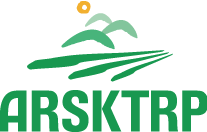 AGENCIJA REPUBLIKE SLOVENIJE ZA			KMETIJSKE TRGE IN RAZVOJ PODEŽELJA	Površina posebnih kultur se zbira za namen ugotavljanja dodatnega katastrskega dohodka od pridelave posebnih kultur za izvajanje Zakona o dohodnini (ZDoh-2) in Zakona o davčnem postopku (ZDavP-2).  Posebne kulture opredeljuje Zakon o ugotavljanju katastrskega dohodka (ZUKD-2) (6. točka prvega odstavka 2. člena), ki določa, da so posebne kulture zelenjadnice in zelišča v intenzivni pridelavi, za katero se šteje pridelava ene ali več zelenjadnic oziroma zelišč na isti površini v celotni rastni dobi (do 30. 9.) posameznega koledarskega leta, jagode na njivah, semena in sadike poljščin, zelenjadnic in zelišč, ki se pridelujejo v tleh na prostem ali v tunelih, in reja polžev na njivi. Način določanja katastrskega dohodka za posebne kulture ureja drugi odstavek 8. člena ZUKD-2.  Opredelitev pogojev za definicijo površine pod posebnimi kulturami s primeri:Površina pod posebnimi kulturami je površina na prostem:na kateri celotno rastno dobo raste ena vrsta zelenjadnice oziroma zelišča (paradižnik, paprika, bučke, šparglji, artičoka, ameriški slamnik,…) alina kateri je do konca rastne dobe (30. 9.) po prvi zelenjadnici posejana vsaj še ena zelenjadnica alina kateri rastejo jagode, alina kateri rastejo mešane rastline za rejo polžev.Skupna površina pod posebnimi kulturami:	__________ar                                                                                            Podpis nosilca:Nosilec kmetij. gospodarstvaPriimek in ime/nazivNosilec kmetij. gospodarstvaPriimek in ime/nazivNosilec kmetij. gospodarstvaPriimek in ime/nazivNosilec kmetij. gospodarstvaPriimek in ime/nazivNosilec kmetij. gospodarstvaPriimek in ime/nazivNosilec kmetij. gospodarstvaPriimek in ime/nazivNaslovNaslovNaslovNaslovNaslovNaslovKMG-MIDVLOGA ZA PRIJAVO POVRŠIN POSEBNIH KULTUR1. Posebne kulture pridelujem na površini manjši od 0,1 ha z namenom prodajeDA/NE2. Dohodek od prijavljenih posebnih kultur se v letu 2017 ugotavlja na osnovi dejanskih prihodkov in odhodkov ali dejanskih prihodkov in normiranih odhodkovDA/NEGERK_PIDDomače imeNaziv KMRSPovršina  rastline (v ar)Ali površina v celoti izpolnjuje pogoje, ki veljajo za obravnavo posebnih kultur?Navedite površino, na kateri so pogoji  za obravnavo posebnih kultur izpolnjeni (v ar)Dan.Mesec.LetoDan.Mesec.Leto